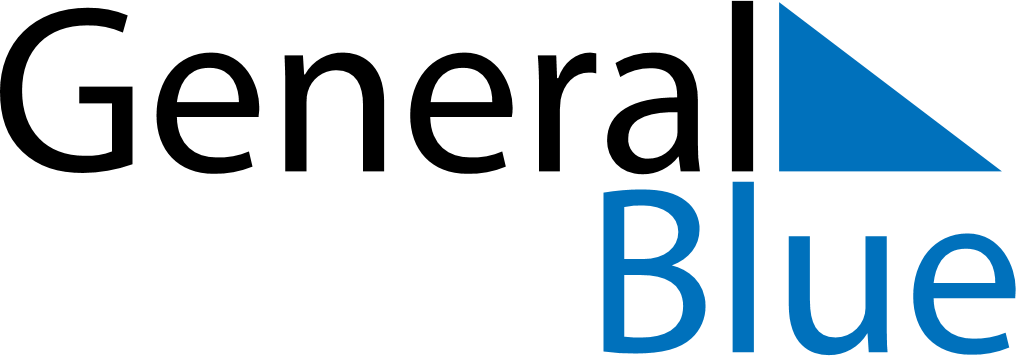 June 2024June 2024June 2024June 2024June 2024June 2024June 2024Belo sur Tsiribihina, Menabe, MadagascarBelo sur Tsiribihina, Menabe, MadagascarBelo sur Tsiribihina, Menabe, MadagascarBelo sur Tsiribihina, Menabe, MadagascarBelo sur Tsiribihina, Menabe, MadagascarBelo sur Tsiribihina, Menabe, MadagascarBelo sur Tsiribihina, Menabe, MadagascarSundayMondayMondayTuesdayWednesdayThursdayFridaySaturday1Sunrise: 6:29 AMSunset: 5:30 PMDaylight: 11 hours and 0 minutes.23345678Sunrise: 6:29 AMSunset: 5:30 PMDaylight: 11 hours and 0 minutes.Sunrise: 6:29 AMSunset: 5:30 PMDaylight: 11 hours and 0 minutes.Sunrise: 6:29 AMSunset: 5:30 PMDaylight: 11 hours and 0 minutes.Sunrise: 6:30 AMSunset: 5:29 PMDaylight: 10 hours and 59 minutes.Sunrise: 6:30 AMSunset: 5:29 PMDaylight: 10 hours and 59 minutes.Sunrise: 6:31 AMSunset: 5:29 PMDaylight: 10 hours and 58 minutes.Sunrise: 6:31 AMSunset: 5:30 PMDaylight: 10 hours and 58 minutes.Sunrise: 6:31 AMSunset: 5:30 PMDaylight: 10 hours and 58 minutes.910101112131415Sunrise: 6:32 AMSunset: 5:30 PMDaylight: 10 hours and 57 minutes.Sunrise: 6:32 AMSunset: 5:30 PMDaylight: 10 hours and 57 minutes.Sunrise: 6:32 AMSunset: 5:30 PMDaylight: 10 hours and 57 minutes.Sunrise: 6:32 AMSunset: 5:30 PMDaylight: 10 hours and 57 minutes.Sunrise: 6:33 AMSunset: 5:30 PMDaylight: 10 hours and 57 minutes.Sunrise: 6:33 AMSunset: 5:30 PMDaylight: 10 hours and 57 minutes.Sunrise: 6:33 AMSunset: 5:30 PMDaylight: 10 hours and 56 minutes.Sunrise: 6:33 AMSunset: 5:30 PMDaylight: 10 hours and 56 minutes.1617171819202122Sunrise: 6:34 AMSunset: 5:30 PMDaylight: 10 hours and 56 minutes.Sunrise: 6:34 AMSunset: 5:31 PMDaylight: 10 hours and 56 minutes.Sunrise: 6:34 AMSunset: 5:31 PMDaylight: 10 hours and 56 minutes.Sunrise: 6:34 AMSunset: 5:31 PMDaylight: 10 hours and 56 minutes.Sunrise: 6:34 AMSunset: 5:31 PMDaylight: 10 hours and 56 minutes.Sunrise: 6:35 AMSunset: 5:31 PMDaylight: 10 hours and 56 minutes.Sunrise: 6:35 AMSunset: 5:31 PMDaylight: 10 hours and 56 minutes.Sunrise: 6:35 AMSunset: 5:32 PMDaylight: 10 hours and 56 minutes.2324242526272829Sunrise: 6:35 AMSunset: 5:32 PMDaylight: 10 hours and 56 minutes.Sunrise: 6:36 AMSunset: 5:32 PMDaylight: 10 hours and 56 minutes.Sunrise: 6:36 AMSunset: 5:32 PMDaylight: 10 hours and 56 minutes.Sunrise: 6:36 AMSunset: 5:32 PMDaylight: 10 hours and 56 minutes.Sunrise: 6:36 AMSunset: 5:33 PMDaylight: 10 hours and 56 minutes.Sunrise: 6:36 AMSunset: 5:33 PMDaylight: 10 hours and 56 minutes.Sunrise: 6:36 AMSunset: 5:33 PMDaylight: 10 hours and 56 minutes.Sunrise: 6:36 AMSunset: 5:33 PMDaylight: 10 hours and 57 minutes.30Sunrise: 6:36 AMSunset: 5:34 PMDaylight: 10 hours and 57 minutes.